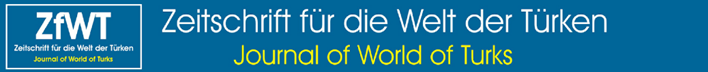 YAZIM KURALLARI1. Zeitschrift für die Welt der Türken / Journal of World of Turks uluslararası hakemli bir dergidir. Dergide dil, edebiyat, halkbilimi, tarih, coğrafya, eğitim bilimleri, din bilimleri, sosyoloji, psikoloji, felsefe, arkeoloji, sanat tarihi vb. sosyal alanlara ait araştırmaya dayanan, sahasına katkı sağlayacak nitelikte bilimsel makaleleri yayınlanmaktadır. Adı geçen alanlarda hazırlanan bilimsel kitaplara ait değerlendirme yazıları da derginin yayın kapsamı içindedir.2. Zeitschrift für die Welt der Türken / Journal of World of Turks hem online [ISSN 1868-8934] hem de basılı [ISSN 1869-2338] olarak yayınlanmaktadır.Derginin online versiyonu her Nisan, Ağustos ve Aralık ayının 15'inde yayınlanmaktadır. Derginin online basılı versiyonu ise Aralık ayının sonunda o yılın sayıları birleştirilerek tek cilt halinde basılmaktadır.3. Dergide yayımlanan yazıların bütün yasal, etik, bilimsel vb. sorumluluğu yazar veya yazarlara aittir. 4. Dergiye gönderilecek makalenin daha önce herhangi bir yerde yayınlanmamış olması gerekmektedir. Ulusal veya uluslararası sempozyumlarda sunulan bildiriler, yine başka bir yerde yayınlanmamış olması ve dipnotta belirtilmesi koşuluyla dergimizde yayınlanabilir. Bu konuda tüm sorumluluk yazara aittir.Bir araştırma kurumu ya da fonu tarafından desteklenen çalışmalarda, desteği sağlayan kuruluşun adı ve proje/çalışma numarası verilmelidir.5. Dergide, Türkçe makalelerin yanı sıra İngilizce, Almanca ve Rusça makaleler de yayınlanabilir.6. Dergiye gönderilen makale, yayın kurulu tarafından yayına uygunluk açısından incelendikten sonra iki hakeme gönderilir. Hakemlerin değerlendirmeleri sonucunda iki yayınlanabilir raporu alan makale, dergi yönetimince uygun görülen bir sayıda yayınlanır. Hakem raporlarının birisinin olumlu, diğerinin olumsuz olması durumunda makale üçüncü bir hakeme gönderilir. Bu durumda makalenin yayınlanıp yayınlanmamasına üçüncü hakemin raporuna göre karar verilir.Hakemler tarafından düzeltme istenen yazılar gerekli düzeltmeler için yazarına geri gönderilir. Düzeltilmiş metnin belirtilen sürede dergi sistemine yüklenmesi yazarın sorumluluğundadır. Düzeltilmiş metin, gerekli olduğu hallerde değişikliği isteyen hakemlerce tekrar incelenebilir.Yazının yayınlanması konusunda son karar, dergi editörlüğüne aittir.7. SAYFA DÜZENİ:Makale, Word dosyası olarak hazırlanmalıdır. Kağıt ölçüleri 16X24 olmalıdır (kitap boyutu). Makalenin toplam büyüklüğü (metin, şekil, resim, tablo vs. toplamı), 2 MB’ı ve 25 sayfayı aşmamalıdır. Makalede sayfa düzeni şu şekilde olmalıdır:8. YAZI BİÇİMİ:Makale yazımında “Times New Roman” yazı biçimi kullanılmalıdır. Yazım esnasında özel font kullanılmış ise, bu fontlar makale ile birlikte gönderilmelidir.9. MAKALE BAŞLIĞI:Başlık, paragraf girintisi olmadan ortalı olarak, her kelimenin baş harfi büyük, koyu ve 11 punto ile yazılmalıdır. Ayrıca makalenin İngilizce başlığı, bir satır boşluk bırakılarak Türkçe başlığın altına eklenmelidir.10. YAZAR BİLGİLERİ:Makalenin başlığının altına yazar adı, soyadı, unvanı, çalıştığı kurum ve e-posta adresi gibi bilgiler eklenmemelidir. Yazara ait bu bilgiler zaten sistemde mevcut olduğundan hakem değerlendirme sürecinden sonra makaleye editör tarafından eklenecektir. Bu sebeple sisteme kayıt esnasında kişisel bilgilerin eksiksiz olarak girilmesine dikkat edilmelidir.11. ÖZET VE ANAHTAR KELİMELER:Yayınlanan makalelerin uluslararası indekslere eklenmesinde sorun yaşanmaması için özet ve anahtar kelimeler gerekmektedir. Bu nedenle dergiye gönderilecek makalede mutlaka Türkçe - İngilizce özet ve Türkçe-İngilizce anahtar kelimeler bulunmalıdır. Özet; en az 125, en fazla 200 kelime olmalıdır. Anahtar kelime sayısı, 3 ile 5 arasında olmalıdır. Özet ve anahtar kelimeler, 6 nk paragraf aralığı ile 10 punto ve iki yana yaslı olarak yazılmalıdır.Özette, araştırmanın kapsamı ve amacı belirtilmeli, kullanılan yöntem tanımlanmalı ve ulaşılan sonuçlar kısaca verilmelidir.12. MAKALE METNİ:Giriş ve diğer bölümler 0,90 cm paragraf girintisi, tek satır aralığı, 6 nk (sonra) paragraf aralığı ile 11 punto olarak yazılmalıdır.Birinci derece konu başlıklarının tamamı büyük harfle yazılmalı, ikinci derece konu başlıklarında her kelimenin ilk harfi büyük yazılmalıdır. Giriş hariç, başlıklar numaralandırılmalıdır.13. TABLOLAR:Tablolar sayfa genişliğini aşmayacak şekilde düzenlenmelidir. Tablo gösteriminde Apa 7 kriterleri esas alınmalıdır. Örnek:Tablo 1.  İtalik ve Her Sözcüğün Baş Harfi Büyük Yazılmalıdır.14. ŞEKİL / RESİM / FOTOĞRAFLAR:Şekil / resim / fotoğraflar sayfa genişliğini aşmamalıdır. Şekil / resim / fotoğraf numarası koyu ve italik, başlığı ise normal yazılmalıdır. Şekil / resim / fotoğraf adı ve içeriği 10 punto ile yazılmalıdır.Fotoğraf 1. İtalik ve Her Sözcüğün Baş Harfi Büyük Yazılmalıdır.    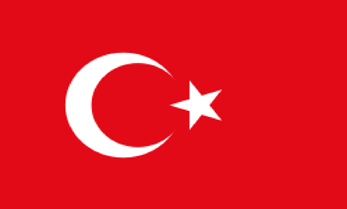 Şekil / Resim 1. İtalik ve Her Sözcüğün Baş Harfi Büyük Yazılmalıdır.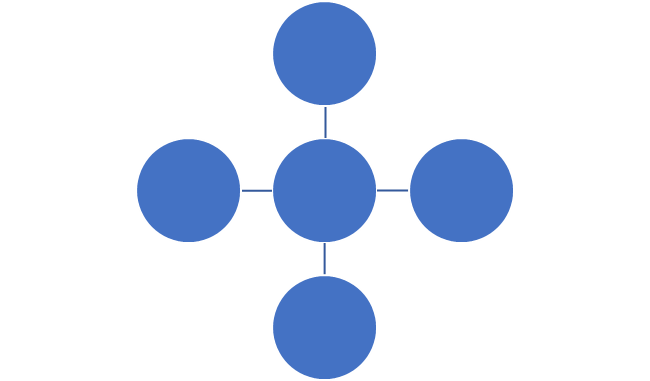 15. KAYNAK GÖSTERİMİ:Kaynaklara göndermeler, metin içi kaynak gösterimi şeklinde yapılmalıdır:a) Metin içi kaynak gösterimi: Metin içinde kaynak gösteriminde Apa 7 esas alınmalıdır.b) Dipnot: Dipnot sadece kaynak gösterme dışında kalan ve makalenin ana konusu ile dolaylı bağlantısı olan açıklamalarda, birden başlayarak üst simge şeklinde numaralandırılmak suretiyle yapılabilir. Dipnotlar; 0 nk paragraf aralığı, 8 punto ile ve iki yana yaslı olarak yazılmalıdır.16. KAYNAKÇA LİSTESİ: 10 puntoKaynaklarBağcı Ayrancı, B. (2017). A study on choosing tales for utilising as teaching materials in Turkish language education. Journal of Education and Training Studies, 5 (129), 174 – 189. https://doi.org/10.11114/jets.v5i12.2738Boylu, E. (2020). Turkish language in the perspective of Syrian refugee students: A metaphor study . Educational Policy Analysis and Strategic Research, 15(4), 214-233. https://doi.org/10.29329/epasr.2020.323.12Creswell, W. J. (2002). Research design qualitative, quantitative, and mixed methods approaches (2th ed.). Sage Publications Inc.Fairclough, N. (2013). Critical discourse analysis: the critical study of language. Routledge.İşcan, A. (2017). Using films in vocabulary teaching of Turkish as a foreign language. Journal of Education and Training Studies, 5 (5), 27 – 35. https://doi.org/10.11114/jets. v 5 i 5 2 245Mete, F. (2015). The extent to which teachers of Turkish as a foreign language accept themselves as competent. Educational Research and Reviews, 10 (19), 2624 – 2630. https://doi.org/10,5897/ERR2015.2450Yeşilyurt, E. (2015). Osmanlı döneminde İngilizlere Türkçe öğretimi (Yayımlanmamış Doktora Tezi). Çanakkale Onsekiz Mart Üniversitesi, Sosyal Bilimler Enstitüsü, Çanakkale.Referans gösteriminde ayrıntılı bilgi için:https://apastyle.apa.org/Doi araştırmasında aşağıdaki adresi kullanabilirsiniz:https://search.crossref.org/referencesBu ilkelere uymayan makaleler kesinlikle değerlendirilmeye alınmayacaktır.16. Zeitschrift für die Welt der Türken / Journal of World of Turks gönderilen makaleleri yayınlayıp yayınlamama, gerekli gördüğü durumlarda makaleler üzerinde düzeltmeler yapma hakkına sahiptir. Gönderilen yazıların yayınlanma hakkı dergi yönetimine, bilimsel ve hukukî sorumlulukları yazarlarına aittir. Dergide yayınlanan yazılar, -bilimsel etik açısından- dergi yönetimin yazılı izni olmadan hiçbir şekilde çoğaltılamaz ve başka bir yerde (matbu olarak veya internet ortamında) tekrar yayınlanamaz.Zeitschrift für die Welt der Türken / Journal of World of TurksEditör KuruluMetin boyutuDipnot boyutuParagraf aralığıParagraf girintiÜst kenar boşluğuAlt kenar boşluğuSağ kenar boşluğuSol kenar boşluğuSatır aralığı11 punto8 punto6 nk (sonra)0.90 cm3,5 cm2,5 cm2,5 cm2,5 cmTekXxxxxxxxxxxxxxxx(f)xxxxxxxxxxxxxxxxxxxxxxxxxx231xxxxxxxxxxxxxxxx221xxxxxxxxxxxxxxx92xxxxxxxxxxxxxxxxxx66xxxxxxxxxxxxxxxxxxxxxx50Toplam660